В муниципальном архиве Залегощенского района действовала выставка архивных документов и фотодокументов: «Вспомним через года», посвящённая 80-летию освобождения Орловской области.  Документы выставки повествуют о событиях оккупации области в годы Великой Отечественной войны.  Основная цель проведенной выставки - патриотическое воспитание, сохранение исторической памяти.  Выставку посетили жители района.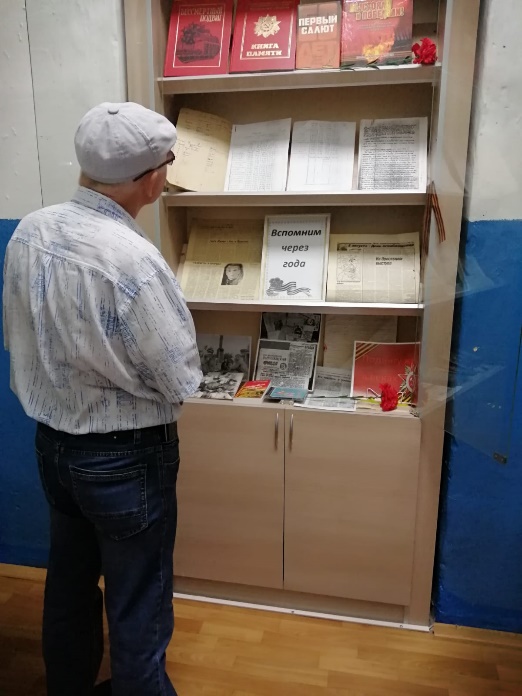 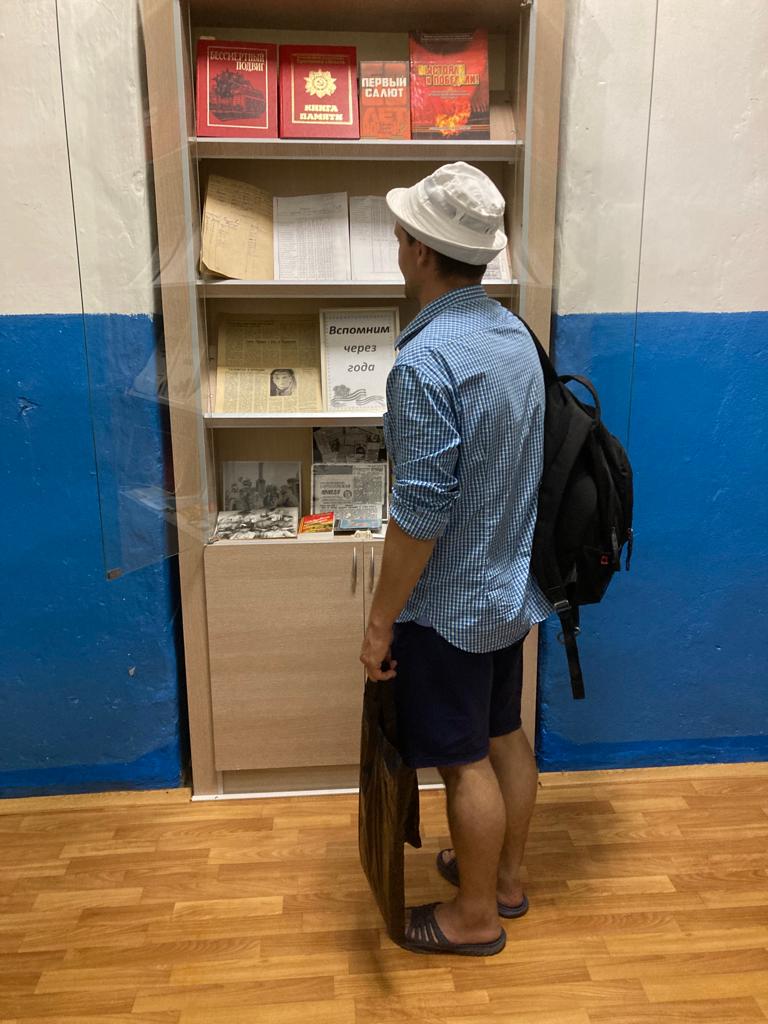 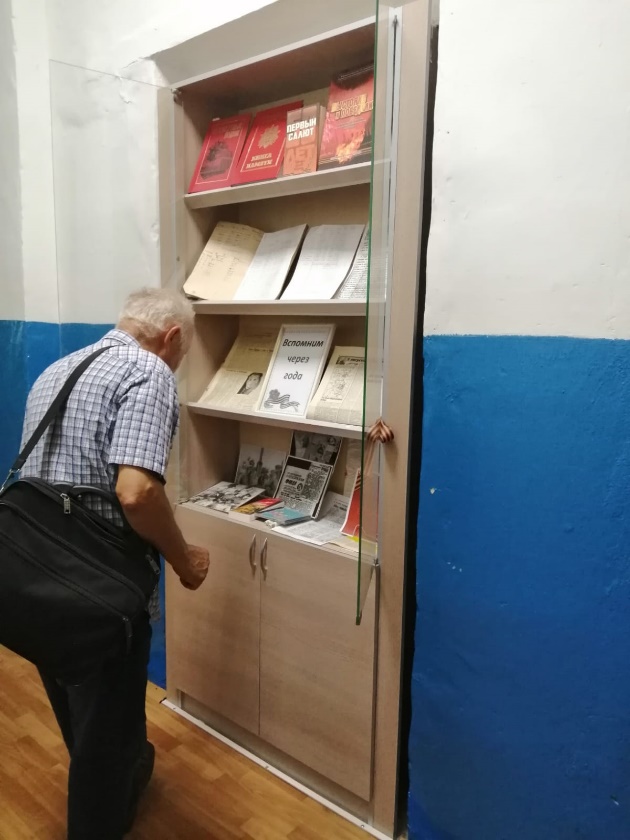 